T.C.GAZİANTEP VALİLİĞİİl Milli Eğitim MüdürlüğüSOSYAL OKUL PROJE YÖNERGESİGAZİANTEP’TE SOSYAL OKUL PROJESİPROJENİN AMACI  Bilginin hızla değiştiği ve bilgiye duyulan ihtiyacın giderek arttığı 21. yüzyılda ülkeler bireysellikten dünya vatandaşlığı kavramına yönelmiş ve öğrencilerin dünya vatandaşı olma yolunda çağın gerektirdiği nitelikte yetiştirilmesi ülkelerin en temel hedeflerinden biri hâline gelmiştir.
      Çağın eğitim kurumu niteliklerini tam olarak yerine getirmeyi başarmış etkin okulların özellikleri incelendiğinde okulların sadece akademik başarıları ile değil sosyal, kültürel ve sportif faaliyetleri ile de ön plana çıktıkları görülmektedir. İlimiz genelinde uygulamaya konulacak SOSYAL OKUL PROJESİ ile ilimizde bulunan okul ve öğrencilerin sadece akademik başarıları ile değil sosyal,sportif ve sanatsal yeterliliklerinde de farkındalıklarını en üst seviyeye taşıyarak SOSYAL OKULLAR olarak ülkemizde lider il olma amaçlanmıştır.PREJENİN HEDEFİ İlimizde bulunan tüm öğrencilerimizin sportif,sanatsal ve kültürel alanlarda yeterli ve katılımcı bir seviyeye getirmek aynı zamanda okulların derslik düzen ile temizliklerinin sağlanması projemizin hedefidir.PREJEYE KATILIMProje duyurusu kurumlara yapıldıktan sonra ki süreçte İl MEM AR-GE sayfasına eklenen linkten başvuru kriterlerini yerine getirdiğini beyan eden okulların projeye katılımı sağlanır. Her okul için başvuru zorunludur.PROJENİN DAYANAKLARI1739 sayılı Milli Eğitim Temel KanunuMillî Eğitim Bakanlığı 2015-2019 Stratejik Planıİl Millî Eğitim Müdürlüğü 2015-2019 Stratejik PlanıPROJENİN YAYGINLAŞTIRMASIProje Açılış Toplantısı:Tüm okul müdürlerinin katılımı ile proje tanıtımı yapılacaktır.Sosyal Okul İçerikli Afiş Yarışması:Tüm lise öğrencilerimizi kapsayacak bu yarışma sonucu seçilecek afişler okullarda sergilenecektir.Neden Sosyal Okul İstiyoruz Kompozisyon Yarışması: Tüm ortaokul öğrencilerimizi kapsayacak bu yarışma ile seçilecek eserler EBA ortamında yayınlanacaktır.PROJE BİLGİLERİProjenin Başlama Tarihi	:2017-2018 Eğitim Öğretim Yılı Projenin Bitiş Tarihi	:2017-2018 Eğitim Öğretim YılıPROJE ÜST KURULUİZLEME VE DEĞERLENDİRME KURULU   İl Milli Eğitim Müdürlüğü koordinesinde oluşturulacak üyelerden oluşturulacaktırİl Milli Eğitim Müdürü Cengiz METEİl Milli Eğitim Müdür Yardımcısı Mehmet Ali TİRYAKİOĞLUİL MEM Adına bir görevliİlçe MEM adına bir Şube MüdürüHer Kademeden Okul MüdürüBeden Eğitimi ÖğretmeniGörsel Sanatlar ÖğretmeniMüzik ÖğretmeniMeslek Dersi Öğretmeniİş Güvenliği UzmanıBaşvuru Değerlendirme ve Ödül SüreciProjemizin duyuruları okullara iletildikten sonra okullar İL MEM AR-GE sayfası üzerinden proje takvimi dahilinde gerçekleştirdikleri faaliyetleri ve ilgili dokümanları elektronik forma işleyecektir, İl Milli Eğitim Müdürlüğüne bağlı proje değerlendirme ekibi okulların beyan ettikleri değerlendirme formlarına göre okulları ziyaret ederek okulların proje sürecinde yapmış oldukları faaliyetleri kontrol edeceklerdir,aynı zamanda proje başvuru ve uygulama esnasında yeterlilikleri düşük olan okullardan proje takvimi esnasında karşılaştıkları sorunlar ve aksaklıklar ile ilgili bilgi istenilecek ve lüzum dahilinde proje ekibi tarafından ziyaret edilecektir.Dönem sonunda ise belirlenen puanların üstünlüğüne göre başarılı okulların oluşturmuş oldukları proje ekibine başarı belgesi ile  okullara SOSYAL OKUL bayrağı ve çeşitli ödüller verilecektir. Okul ziyaretleri sırasında yanlış beyan veren kurumlardan ise ayrıca gerekli bilgi istenilecektir.  Ayrıca değerlendirme ekibi tarafından başarılı bulunan okullarımıza hangi kriterlerden dolayı başarılı olduklarını belirten pirinç levha asılacaktır.***Proje sürecinde izleme ve değerlendirme kurulunun yüksek puan alan (Hangi dilimlerin başarılı sayılacağı izleme kurulu tarafından belirlenecektir.) okulları ziyaret etmesi proje takvimi içerisinde belirlenerek okullara bildirilecektir.***Proje üst kurulu veya proje izleme ve değerlendirme kurulu gerek gördüğü takdirde proje uygulama maddelerini, proje değerlendirme sürecini, proje takvimini ve proje ödüllendirme kriterlerini değiştirmekte ve projenin önümüzdeki yıllarda devam kararında yetkilidir.****İlkokul ve ortaokul aynı binada eğitim gören okullarımız, dönüşümü hangi okul türüne göre onay alınmışsa ilgili okul türüne göre proje formunu doldurmaları gerekmektedir. PROJENİN BİLEŞENLERİPROJE TAKVİMİSIRA NOADI SOYADIÜNVANI GÖREV YERİ1Ali YERLİKAYAValiGaziantep Valiliği2Cengiz METEİl Milli Eğitim Müdürüİl Milli Eğitim Müdürlüğü3Cemalettin YILMAZKaymakamŞahinbey4Ali DURSUNKaymakamŞehitkâmil5Rıdvan EROĞLUKaymakamOğuzeli6Kemal ŞAHİNKaymakamNizip7Ramazan YILDIRIMKaymakamİslâhiye8Lokman DÜZGÜNKaymakamNurdağı9Bünyamin BİLGİNKaymakamKarkamış10Emin BAĞLI KaymakamAraban11Murtaza ERSÖZKaymakamYavuzeli12Mehmet Ali TİRYAKİOĞLUMüdür Yardımcısıİl Milli Eğitim Müdürlüğü13Yasin TEPEİlçe Milli Eğitim MüdürüŞahinbey14Mehmet YAĞCIİlçe Milli Eğitim MüdürüŞehitkâmil15Cengiz GÜNDEŞİlçe Milli Eğitim MüdürüNizip16Burhan YÜKSELİlçe Milli Eğitim MüdürüOğuzeli17Mustafa ÇETİNİlçe Milli Eğitim Müdürüİslâhiye18Ahmet BOZKURTİlçe Milli Eğitim MüdürüKarkamış19Ömer KARAYILANİlçe Milli Eğitim MüdürüAraban20Musa YILDIRIMİlçe Milli Eğitim MüdürüNurdağı21Yusuf ALÇIKİlçe Milli Eğitim MüdürüYavuzeliPROJE ETKİNLİĞİ                                                                   ETKİNLİĞİN AÇIKLAMASI VE GEREKÇESİ1-OKULUN SPOR FAALİYETLERİOkullarımızda hali hazırda verilen beden eğitimi derslerinin etkili bir biçimde kullanılması,beden eğitimi derslerinin işlenmiş olduğu alanların tertip ve düzenli olması,Okullarımızınsportif müsabakalara katılımının arttırılması ve sportif müsabakalar için çalışmalara yapması puanlama hesaplamasında gerekçemizi oluşturmaktadır. 2-OKULUN SANATSAL FAALİYETLERİÖğrencilerimizin müzik,resim ve tasarım konusunda farkındalıklarının artırılması için yapılacak olan çalışmalar projemizde öncelikli olarak değerlendirilecektir.Özellikle sanatsal farkındalığın kazandırılması hedeflenmektedir3-OKULUN KÜLTÜREL FAALİYETLERİMilli ve manevi duygularımızı güçlendirecek faaliyetlein artırılması ve kitap okuma alışkanlığının kazandırılmasında yönelik çalışmalar yapılması okullarımızda öncelikli olarak değerlendirilecektir.4-OKULUN PROJE FAALİYETLERİOkullarımızın yerel ve ulusal proje etkinliklerine katılmasının özendirilmesi ve ilimizde nitelikli projelerin oluşturulması hedeflenmektedir.5-OKULUN DÜZEN TERTİP VE GÜVENLİĞİ Öğrencilerimizin okulda konfor ve güvenliği için oluşturulacak tertip ve çalışmalar değerlendirilecektir.6-OKULUN MESLEKİ FAALİYETLERİMeslek liselerinde bölümlerin çalışma alanları ile ilgili yapmış oldukları çalışmalardaki verimlilikleri ortaya çıkarmış oldukları ürünler ve atolye düzenleri değerlendirilecektir.7-EBA FAALİYETLERİOkullarda EBA kullanımı ile ilgili kullanımın artırılması ve EBA ‘nın yaygınlaştırılması hedeflendirelecektir.Projenin Okullara Duyurulması 2017-2018 EKİM AYININ 2.HAFTASI Proje Kapsamında Okulların İL MEM AR-GE sayfası üzerinden başvurularını yapması.  12 EKİM -10 MAYIS 2018.  Proje Takip Ekibinin Okulları Ziyaret Ederek Kriterleri Denetlemesi10-25 MAYIS 2017  Proje Kriterlerini Yerine Getiren Okulların İlanı ve Ödüllendirilmesi.MAYIS AYININ SON HAFTASI 2017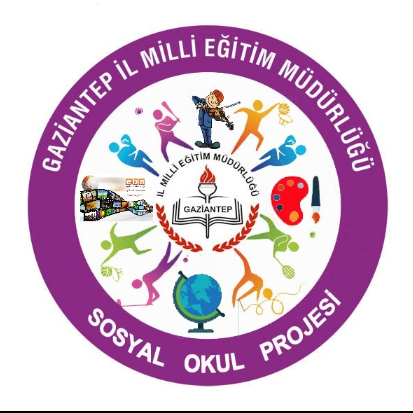 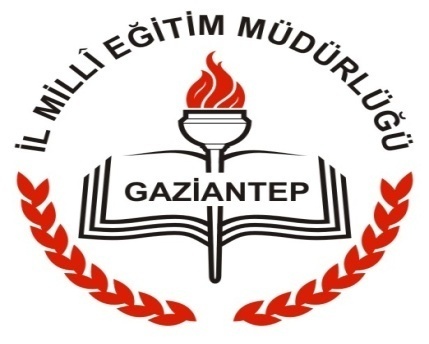 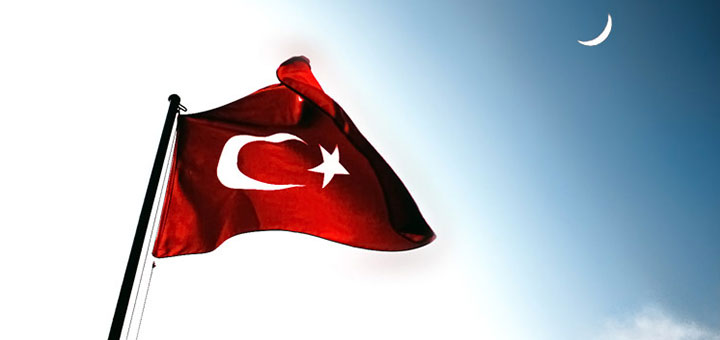 